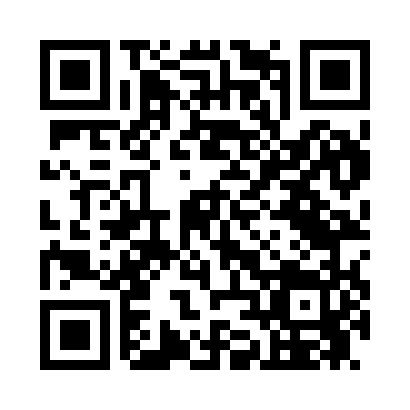 Prayer times for North Franklin, Connecticut, USAMon 1 Jul 2024 - Wed 31 Jul 2024High Latitude Method: Angle Based RulePrayer Calculation Method: Islamic Society of North AmericaAsar Calculation Method: ShafiPrayer times provided by https://www.salahtimes.comDateDayFajrSunriseDhuhrAsrMaghribIsha1Mon3:375:1812:534:558:2710:082Tue3:375:1912:534:558:2710:083Wed3:385:2012:534:558:2610:084Thu3:395:2012:534:558:2610:075Fri3:405:2112:534:558:2610:076Sat3:415:2112:544:558:2510:067Sun3:425:2212:544:558:2510:058Mon3:435:2312:544:558:2510:059Tue3:445:2312:544:558:2410:0410Wed3:455:2412:544:558:2410:0311Thu3:465:2512:544:558:2310:0212Fri3:475:2612:544:558:2310:0113Sat3:485:2612:554:558:2210:0014Sun3:495:2712:554:558:2210:0015Mon3:505:2812:554:558:219:5916Tue3:525:2912:554:558:209:5717Wed3:535:3012:554:558:209:5618Thu3:545:3112:554:558:199:5519Fri3:555:3112:554:548:189:5420Sat3:575:3212:554:548:179:5321Sun3:585:3312:554:548:179:5222Mon3:595:3412:554:548:169:5023Tue4:005:3512:554:548:159:4924Wed4:025:3612:554:538:149:4825Thu4:035:3712:554:538:139:4626Fri4:055:3812:554:538:129:4527Sat4:065:3912:554:538:119:4428Sun4:075:4012:554:528:109:4229Mon4:095:4112:554:528:099:4130Tue4:105:4212:554:528:089:3931Wed4:115:4312:554:518:079:38